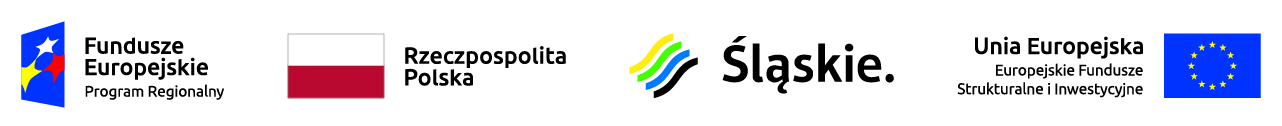 Załącznik nr 1 do regulaminu KMKatalog praw i obowiązków członka i zastępcy członka KM.IZ RPO WSL zapewnia, że członkowie KM i zastępcy członków KM mają prawo w szczególności do:głosu oraz do dyskusji,przedstawiania stanowisk i opinii środowisk, które reprezentują,konsultowania się ze środowiskami, które reprezentują z zastrzeżeniem statusu procedowanych dokumentów jako nieoficjalnych do czasu podjęcia przez KM decyzji w tej sprawie,dostępu do dokumentów odnoszących się do rozpatrywanych kwestii niezależnie od etapu prac na którym jest jego opracowanie,uczestnictwa w grupach roboczych,wnioskowania o udzielenie informacji związanych z zagadnieniami rozpatrywanymi przez KM określając w uzgodnieniu z przewodniczącym KM termin i formę jej udzielenia,wnioskowania o zaproszenie na posiedzenie osób właściwych ze względu na rozpatrywaną kwestię,zgłoszenia wniosku o organizację szkolenia lub ekspertyzy.IZ RPO WSL zapewnia, że do obowiązków członka KM i zastępcy członka KM należą:aktywne uczestniczenie w posiedzeniach KM,informowanie o planowanej nieobecności na posiedzeniu, przedstawianie opinii reprezentowanych środowisk na posiedzeniach KM oraz przekazywanie ww. środowiskom informacji zwrotnej o postępie wdrażania RPO WSL,informowanie i promowanie RPO WSL w reprezentowanych środowiskach,zapoznanie się z postępami prac w zakresie osiągania poszczególnych celów RPO WSL,zapoznanie się z dokumentacją dotyczącą zagadnień omawianych na posiedzeniu KM,zapoznanie się ze sprawozdaniami z realizacji RPO WSL oraz innymi przedstawionymi przez sekretariat KM dokumentami poświęconymi wdrażaniu RPO WSL,proponowanie ewentualnych rozwiązań usprawniających realizację RPO WSL,analizowanie propozycji IZ w zakresie zmian RPO WSL,ujawnienie ewentualnego konfliktu interesów dotyczącego swojej osoby i wyłączenie się z podejmowania decyzji w zakresie, którego ten konflikt może dotyczyć niezwłocznie po zapoznaniu się z zakresem spraw będących przedmiotem obrad KM,podpisanie i złożenie oświadczenia i deklaracji reprezentanta po przyjęciu regulaminu działania KM według wzoru zawartego w załączniku nr 2 i 3 do regulaminu.